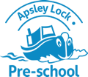 Policies and Procedures – ContentsSafeguarding ChildrenSafeguarding PolicyThe Prevent Duty – DfE document June 2015Children’s Rights and EntitlementsLooked After ChildrenE-safety policyApsley Lock Pre-School Constitution documentSafeguarding Children – Introduction to Child Protection (Recognise, Respond, Refer flowchart – HfL – Sept 2013)Safeguarding Children Toolkit – Young in Herts – Sept 2008What to do if you are worried a child is being abused DfE – March 2015Accident report formLADO referral formHertfordshire Child Protection Referral FormConfidentiality and Client Access to RecordsInformation Sharing Seven Golden Rules for Information Sharing (HM Government)ALPS Arrival ProcedureALPS Departure ProcedureUncollected ChildMissing ChildSupervision of Children on Outings and VisitsMaintaining Children’s Safety and Security on the premisesMaking a ComplaintRecord of Complaint formHow to complete the complaints recordEquality of OpportunityValuing Diversity and Promoting EqualitySupporting Children with Special Educational Needs ALPS Local Offer for Children with Special Educational Needs and DisabilitiesAchieving Positive BehaviourBehaviour Policy stepsPromoting Health and HygieneAnimals in the settingAdministering medicinesForm 3B – Parental agreement for school/setting to administer medicineManaging children with allergies, or who are sick or infectious